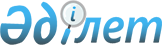 О ратификации Факультативного протокола к Конвенции о правах инвалидовЗакон Республики Казахстан от 7 июня 2023 года № 8-VIII ЗРК
      Ратифицировать Факультативный протокол к Конвенции о правах инвалидов, совершенный в Нью-Йорке 13 декабря 2006 года. ФАКУЛЬТАТИВНЫЙ ПРОТОКОЛ К 
КОНВЕНЦИИ О ПРАВАХ ИНВАЛИДОВ   
      Организация Объединенных Наций 2007 год 
      Государства — участники настоящего Протокола согласились о нижеследующем:  Статья 1 
      1. Государство — участник настоящего Протокола ("государство-участник") признает компетенцию Комитета по правам инвалидов ("Комитет") принимать и рассматривать сообщения от находящихся под его юрисдикцией лиц или групп лиц, которые заявляют, что являются жертвами нарушения этим государством-участником положений Конвенции, или от их имени.
      2. Сообщение не принимается Комитетом, если оно касается государства — участника Конвенции, которое не является участником настоящего Протокола. Статья 2 
      Комитет считает сообщение неприемлемым, когда:
      a) сообщение является анонимным;
      b) сообщение представляет собой злоупотребление правом на подачу таких сообщений или несовместимо с положениями Конвенции;
      c) тот же вопрос уже рассматривался Комитетом либо был рассмотрен или рассматривается в рамках другой процедуры международного разбирательства или урегулирования; '
      d) исчерпаны не все имеющиеся внутренние средства защиты. Это правило не применяется, когда применение средств защиты неоправданно затягивается или вряд ли принесет действенный эффект;
      e) оно является явно необоснованным или недостаточно аргументированным либо
      f) факты, являющиеся предметом сообщения, имели место до вступления настоящего Протокола в силу для соответствующего государства-участника, если только эти факты не продолжались и после упомянутой даты. Статья 3
      С учетом положений статьи 2 настоящего Протокола Комитет в конфиденциальном порядке доводит любые представленные ему сообщения до сведения государства-участника. В шестимесячный срок уведомленное государство представляет Комитету письменные объяснения или заявления с уточнением вопроса или средства защиты (если таковое имеется), которое, возможно, было применено этим государством. Статья 4
      1. В любой момент между получением сообщения и вынесением определения по существу Комитет может направить соответствующему государству-участнику для безотлагательного рассмотрения просьбу о принятии этим государством-участником таких временных мер, которые могут быть необходимы для того, чтобы избежать причинения возможного непоправимого вреда жертве или жертвам предполагаемого нарушения.
      2. Когда Комитет осуществляет свое дискреционное право в соответствии с пунктом 1 настоящей статьи, это не означает, что он принял решение в отношении приемлемости им по существу сообщения. Статья 5
      При рассмотрении сообщений в соответствии с настоящим Протоколом Комитет проводит закрытые заседания. После изучения сообщения Комитет направляет свои предложения и рекомендации (если таковые имеются) соответствующему государству-участнику и заявителю. Статья 6 
      1. Если Комитет получает достоверную информацию, указывающую на серьезные или систематические нарушения государством-участником прав, закрепленных в Конвенции, он предлагает этому государству-участнику сотрудничать в изучении этой информации и с этой целью представить замечания по поводу соответствующей информации.
      2. С учетом любых замечаний, которые могут быть представлены соответствующим государством-участником, а также любой другой имеющейся у него достоверной информации Комитет может поручить одному или нескольким своим членам провести расследование и срочно представить доклад Комитету. В тех случаях, когда это оправдано, и с согласия государства-участника расследование может включать посещение его территории.
      3. После изучения результатов такого расследования Комитет препровождает эти результаты соответствующему государству-участнику вместе с любыми комментариями и рекомендациями.
      4. В течение шести месяцев с момента получения результатов, комментариев и рекомендаций, препровожденных Комитетом, государство-участник представляет ему свои замечания.
      5. Такое расследование проводится в конфиденциальном порядке, и на всех этапах процесса предполагается обращение к государству-участнику за сотрудничеством. Статья 7 
      1. Комитет может предложить соответствующему государству-участнику включить в свой доклад, предусмотренный статьей 35 Конвенции, сведения о любых мерах, принятых в порядке отклика на расследование, проведенное согласно статье 6 настоящего Протокола.  
      2. При необходимости Комитет может по истечении шестимесячного срока, о котором говорится в пункте 4 статьи 6, предложить соответствующему государству-участнику информировать его о мерах, принятых в порядке отклика на такое расследование.   Статья 8
      Каждое государство-участник может в момент подписания настоящего Протокола, его ратификации или присоединения к нему заявить, что не признает компетенцию Комитета, предусмотренную в статьях 6 и 7. Статья 9
      Депозитарием настоящего Протокола является Генеральный секретарь Организации Объединенных Наций. Статья 10
      Настоящий Протокол открыт для подписания подписавшими Конвенцию государствами и организациями региональной интеграции в Центральных учреждениях Организации Объединенных Наций в Нью-Йорке с 30 марта 2007 года. Статья 11
      Настоящий Протокол подлежит ратификации подписавшими его государствами, которые ратифицировали Конвенцию или присоединились к ней. Он подлежит официальному подтверждению подписавшими его организациями региональной интеграции, которые официально подтвердили Конвенцию или присоединились к ней. Он открыт для присоединения к нему любого государства или организации региональной интеграции, которые ратифицировали Конвенцию, официально подтвердили ее или присоединились к ней и которые не подписали настоящий Протокол. Статья 12
      1. "Организация региональной интеграции" означает созданную суверенными государствами определенного региона организацию, которой ее государства-члены передали компетенцию в отношении вопросов, регулируемых Конвенцией и настоящим Протоколом. Такие организации указывают в своих документах об официальном подтверждении или присоединении объем своей компетенции в отношении вопросов, регулируемых Конвенцией и настоящим Протоколом. Впоследствии они информируют депозитария о любых существенных изменениях в объеме их компетенции.
      2. Ссылки в настоящем Протоколе на "государства-участники" относятся к таким организациям в пределах их компетенции.
      3. Для целей пункта 1 статьи 13 и пункта 2 статьи 15 настоящего Протокола ни один документ, сданный на хранение организацией региональной интеграции, не засчитывается.
      4. В вопросах, относящихся к их компетенции, организации региональной интеграции могут осуществлять свое право голоса на совещании государств- участников с числом голосов, равным числу их государств-членов, которые являются участниками настоящего Протокола. Такая организация не осуществляет своего права голоса, если свое право осуществляет какое-либо из ее государств-членов, и наоборот. Статья 13
      1. При условии вступления в силу Конвенции настоящий Протокол вступает в силу на тридцатый день после сдачи на хранение десятой ратификационной грамоты или документа о присоединении.
      2. Для каждого государства или организации региональной интеграции, ратифицирующих настоящий Протокол, официально подтверждающих его или присоединяющихся к нему после сдачи на хранение десятого такого документа, Протокол вступает в силу на тридцатый день после сдачи ими на хранение своего такого документа. Статья 14
      1. Оговорки, не совместимые с объектом и целью настоящего Протокола, не допускаются. 
      2. Оговорки могут быть в любое время сняты. Статья 15
      1. Любое государство-участник может предложить поправку к настоящему Протоколу и представить ее Генеральному секретарю Организации Объединенных Наций. Генеральный секретарь сообщает любые предложенные поправки государствам-участникам, прося уведомить его, выступают ли они за проведение совещания государств-участников для рассмотрения этих предложений и принятия по ним решений. В случае если в течение четырех месяцев с даты такого сообщения не менее трети государств-участников выступит за проведение такого совещания, Генеральный секретарь созывает совещание под эгидой Организации Объединенных Наций. Любая поправка, одобренная большинством в две трети присутствующих и участвующих в голосовании государств-участников, направляется Генеральным секретарем Генеральной Ассамблее Организации Объединенных Наций для утверждения, а затем всем государствам-участникам для принятия.
      2. Поправка, одобренная и утвержденная в соответствии с пунктом 1 настоящей статьи, вступает в силу на тридцатый день после того, как число сданных на хранение документов о принятии достигнет двух третей от числа государств-участников на дату одобрения этой поправки. Впоследствии поправка вступает в силу для любого государства-участника на тридцатый день после сдачи им на хранение своего документа о принятии. Поправка является обязательной только для тех государств- участников, которые ее приняли. Статья 16
      Государство-участник может денонсировать настоящий Протокол посредством письменного уведомления Генерального секретаря Организации Объединенных Наций. Денонсация вступает в силу через год после даты получения Генеральным секретарем такого уведомления. Статья 17
      Должно быть обеспечено наличие текста настоящего Протокола в доступных форматах. Статья 18
      Тексты настоящего Протокола на английском, арабском, испанском, китайском, русском и французском языках являются равноаутентичными.
      В УДОСТОВЕРЕНИЕ ЧЕГО нижеподписавшиеся полномочные представители, должным образом на то уполномоченные своими соответствующими правительствами, подписали настоящий Протокол. 
      Настоящим подтверждаю, что вышеприведенный текст является подлинной копией Факультативного протокола к Конвенции о правах инвалидов, принятого Генеральной Ассамблеей Организации Объединенных Наций 13 декабря 2006 года, оригинал которого находится на хранении у Генерального секретаря Организации Объединенных Наций
      Организация Объединенных Наций, 
Нью Йорк, 8 февраля 2007 года
					© 2012. РГП на ПХВ «Институт законодательства и правовой информации Республики Казахстан» Министерства юстиции Республики Казахстан
				
      Президент Республики Казахстан

К. ТОКАЕВ

      За Генерального секретаря, Юридический советник (Заместитель генерального секретаря по правовым вопросам) 

      Николя Мишель(подпись)
